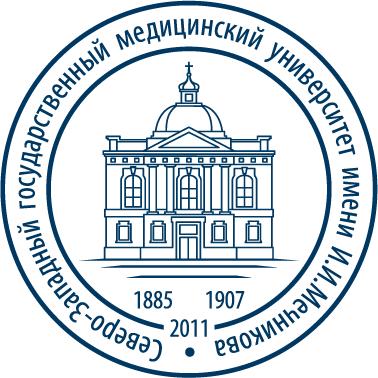 Министерство здравоохранения Российской Федерациифедеральное государственное бюджетное образовательное учреждениевысшего образования"Северо-Западный государственный медицинский университет имени И.И. Мечникова"Министерства здравоохранения Российской Федерации(ФГБОУ ВО СЗГМУ им. И.И. Мечникова Минздрава России)ПЕРЕЧЕНЬУЧЕБНО-МЕТОДИЧЕСКИХ ПОСОБИЙ По специальности: 31.08.16 Детская хирургияУЧЕБНО-МЕТОДИЧЕСКИЕ ПОСОБИЯпо дисциплине «Детская хирургия 1»Щебеньков, М. В. Диагностика и лечение желчнокаменной болезни у детей : учебное пособие / М. В. Щебеньков, Н. Б. Думова, Т. А. Волерт. – СПб. : Изд-во СЗГМУ им. И. И. Мечникова, 2018. – 52 с.Щебеньков М. В., Котин А. Н. Эндовидеохирургическое лечение новорожденных и детей раннего возраста с паховыми грыжами: учеб. пособие. — СПб.: Изд-во СЗГМУ им. И. И. Мечникова, 2016. — 48 сЩебеньков, М. В. Диагностика и лечение желчнокаменной болезни у детей : учебное пособие / М. В. Щебеньков, Н. Б. Думова, Т. А. Волерт. – СПб. : Изд-во СЗГМУ им. И. И. Мечникова, 2018. –52 с.УЧЕБНО-МЕТОДИЧЕСКИЕ ПОСОБИЯпо дисциплине «Детская хирургия 2»Некротический энтероколит и мекониальный илеус недоношенных — дифференциальный диагноз и лечение: учебное пособие / С. А. Караваева, Ю. В. Горелик, Е. Б. Попова, Ю. В. Леваднев, М. В. Нерадовская. — СПб.: Изд-во СЗГМУ им. И. И. Мечникова, 2018. — 52 сВнутриутробные перфорации кишечника, мекониевый перитонит — диагностика и лечение: учебное пособие / С. А. Караваева, Ю. В. Леваднев. — СПб.: Изд-во СЗГМУ им. И. И. Мечникова,  2016. — 40 сУЧЕБНО-МЕТОДИЧЕСКИЕ ПОСОБИЯпо дисциплине «Патология»1. Словарь-справочник по патофизиологии / ФГБОУ ВО СЗГМУ им. И. И. Мечникова М-ва здравоохранения Рос. Федерации, Каф. патолог. физиологии ; ред. В. И. Николаев. - СПб. : Изд-во СЗГМУ им. И. И. Мечникова, 2016. - 115 c.2. Клиническая патофизиология: учебное пособие / под ред. проф. В. И. Николаева. - СПб.: Изд-во СЗГМУ им. И. И. Мечникова, 2016.—216 с. УЧЕБНО-МЕТОДИЧЕСКИЕ ПОСОБИЯпо дисциплине «Педагогика»Плавинский С. Л., Клиценко О.А. Вопросы обучения в МПД. Учебное пособие. СПб.: СЗГМУ, 2012.Педагогическое общение. / Соловьева С.Л., Одерышева Е.Б. - М-во здравоохранения Рос. Федерации, ФГБОУ ВО Сев.-Зап. гос. мед. ун-т им. И. И. Мечникова, Каф. общ. мед. психологии и педагогики. - Изд-во СЗГМУ им. И. И. Мечникова; СПб., 2018.УЧЕБНО-МЕТОДИЧЕСКИЕ ПОСОБИЯпо дисциплине «Медицина чрезвычайных ситуаций»1. Цымбал А.Н., Соляников В.Д. Медицинские аспекты катастроф на пожаро-, взрывоопасных объектах: учебное пособие. – СПб. – 2013. – 47 с.2. Казнин Ю.Ф. Средства профилактики лучевых поражений: учебное пособие. – СПб. – 2014. – 48 с.3. Дзуцов Н.К., Меараго Ш.Л. Медицинская сортировка пораженных с механическими повреждениями на догоспитальном этапе в чрезвычайных ситуациях: учебное пособие. – СПб. – 2014. – 44 с.4. Меараго Ш.Л., Соляников В.Д. Медицинская эвакуация в ЧС: учебное пособие. – СПб. – 2012. – 43 с.5. Сочетанная механическая травма: руководство для врачей / под ред. А.Н. Тулупова. – СПб., Издательство ООО «Стинс», 2012. – 393 с.6. Дзуцов Н.К., Меараго Ш.Л., Саенко Ю.В. Медицинские аспекты террористических актов с применением взрывных устройств: учебное пособие. – СПб. – 2011. – 70 с.7. Казнин Ю.Ф., Касумов А.С. Источники ионизирующего излучения: учебное пособие. – СПб. – 2012. – 43 с.8. Казнин Ю.Ф., Касумов А.С. Острая и хроническая лучевая болезнь: учебное пособие. – СПб. – 2012. – 66 с.9. Дзуцов Н.К., Цымбал А.Н. Травматический шок. Учебное пособие. – СПб. – 2012. – 51 с.10. Лазарев М.В., Романов В.В., Цымбал А.Н. Медико-тактическая характеристика землетрясений: учебное пособие. – СПб. – 2014. – 54 с.11. Лазарев М.В., Меараго Ш.Л., Романов В.В. Медико-тактическая характеристика метеорологических катастроф: учебное пособие. – СПб. – 2014. – 47 с.12. Лазарев М.В., Меараго Ш.Л., Романов В.В. Медико-тактическая характеристика геологических катастроф: учебное пособие. – СПб. – 2014. – 47 с.13. Меараго Ш.Л., Соляников В.Д., Цымбал А.Н. Медико-тактическая характеристика катастроф на пожаро-взрывоопасных объектах: учебное пособие. – СПб. – 2010. – 45 с.14. Дзуцов Н.К., Зоткин Е.Г., Лаптева Е.С., Меараго Ш.Л. Медико-тактическая характеристика очагов аварий, катастроф и стихийных бедствий: учебное пособие. – СПб. 2010. – 48 с.15. Дзуцов Н.К., Меараго Ш.Л., Соляников В.Д. Синдром длительного сдавления: учебное пособие. – СПб. – 2011. – 56 с.УЧЕБНО-МЕТОДИЧЕСКИЕ ПОСОБИЯпо дисциплине «Общественное здоровье и здравоохранение»1. Ризаханова О.А. Качество и стандарты медицинской помощи. Учебное пособие. – СПб.: Издательство ГБОУ ВПО СЗГМУ им. И.И. Мечникова, 2014. – 57 с.2. Анализ показателей заболеваемости в деятельности организатора здравоохранения: учебно-методическое пособие / Филатов В.Н., Пивоварова Г.М., Морозько П.Н. – СПб.: Издательство ФГБОУ ВО СЗГМУ им. И.И. Мечникова, 2018. – 58 с.3. Группировка, графическое изображение и оценка достоверности результатов исследований в деятельности организатора здравоохранения: учебно-методическое пособие / Филатов В.Н., Пивоварова Г.М., Морозько П.Н., Самсонова Т.В. - СПб.: Издательство ФГБОУ ВО СЗГМУ им. И.И. Мечникова, 2018. – 61 с.4. Использование медико-демографических показателей в деятельности организатора здравоохранения: учебно-методическое пособие / Филатов В.Н., Пивоварова Г.М., Гончар Н.Т., Лучкевич В.С. - СПб.: Издательство ФГБОУ ВО СЗГМУ им. И.И. Мечникова, 2018. – 65 с.5. Использование относительных и средних величин в деятельности организатора здравоохранения: учебно-методическое пособие / Филатов В.Н., Пивоварова Г.М., Морозько П.Н., Абумуслимова Е.А. - СПб.: Издательство ФГБОУ ВО СЗГМУ им. И.И. Мечникова, 2018. – 50 с.6. Научная организация медико-статистического и медико-социологического исследования: учебно-методическое пособие / Филатов В.Н., Самодова И.Л., Мельникова Е.А., Мариничева Г.Н. - СПб.: Издательство ФГБОУ ВО СЗГМУ им. И.И. Мечникова, 2018. – 50 с.7. Организация первичной медико-санитарной помощи населению: учебно-методическое пособие / Филатов В.Н., Пивоварова Г.М., Морозько П.Н.— СПб.: Издательство ФГБОУ ВО СЗГМУ им. И.И. Мечникова, 2015. – 77 с.8. Организация стационарной помощи населению: учебно-методическое пособие / Филатов В.Н., Гоголева М.Н., Могучая О.В. - СПб.: Издательство ФГБОУ ВО СЗГМУ им. И.И. Мечникова, 2015.– 75 с.УЧЕБНО-МЕТОДИЧЕСКИЕ ПОСОБИЯпо дисциплине «Хирургия новорожденных»Врожденные пороки развития пищеварительного тракта у новорожденных : учебное пособие / В. Г. Баиров, С. А. Караваева, Ю. В. Леваднев. - СПб. : Изд-во СПбМАПО, 2010. - 57 c. УЧЕБНО-МЕТОДИЧЕСКИЕ ПОСОБИЯпо дисциплине «Детская лапароскопическая хирургия»Диагностика и лечение врожденных пороков развития передней брюшной стенки и диафрагмы: учебное пособие / С.А. Караваева, А.Н. Котин, М.В. Щебеньков, С.Л. Иванов, Ю.В. Леваднев. — СПб: Изд-во СЗГМУ им. И.И. Мечникова, 2019. — 64 с.Щебеньков М.В., Баиров В.Г. и др. Эндовидеохирургическое лечение детей с патологией вагинального отростка брюшины, СПб, МАПО, 2011. – 22 с.Щебеньков М.В., Баиров В.Г. и др. Эндовидеохирургическая диагностика и лечение непальпируемых яичек у детей, СПб, МАПО, 2010. – 22 с.Щебеньков М.В. Эндовидеохирургическое лечение детей с грыжами передней брюшной стенки, СПб: Изд. дом СПбМАПО, 2013. – 30 с.УЧЕБНО-МЕТОДИЧЕСКИЕ ПОСОБИЯпо дисциплине «Детская урология-андрология»Щебеньков М.В., Баиров В.Г. и др. Эндовидеохирургическое лечение детей с патологией вагинального отростка брюшины, СПб, МАПО, 2011. – 22 с.Щебеньков М.В., Баиров В.Г. и др. Эндовидеохирургическая диагностика и лечение непальпируемых яичек у детей, СПб, МАПО, 2010. – 22 с.Щебеньков М.В. Эндовидеохирургическое лечение детей с грыжами передней брюшной стенки, СПб: Изд. дом СПбМАПО, 2013. – 30 с.УЧЕБНО-МЕТОДИЧЕСКИЕ ПОСОБИЯпо дисциплине «Детская лапароскопическая хирургия (адаптационная)»Диагностика и лечение врожденных пороков развития передней брюшной стенки и диафрагмы: учебное пособие / С.А. Караваева, А.Н. Котин, М.В. Щебеньков, С.Л. Иванов, Ю.В. Леваднев. — СПб: Изд-во СЗГМУ им. И.И. Мечникова, 2019. — 64 с.Щебеньков М.В., Баиров В.Г. и др. Эндовидеохирургическое лечение детей с патологией вагинального отростка брюшины, СПб, МАПО, 2011. – 22 с.Щебеньков М.В., Баиров В.Г. и др. Эндовидеохирургическая диагностика и лечение непальпируемых яичек у детей, СПб, МАПО, 2010. – 22 с.Щебеньков М.В. Эндовидеохирургическое лечение детей с грыжами передней брюшной стенки, СПб: Изд. дом СПбМАПО, 2013. – 30 с.УЧЕБНО-МЕТОДИЧЕСКИЕ ПОСОБИЯпо дисциплине «Детская урология-андрология (адаптационная)» Щебеньков М.В., Баиров В.Г. и др. Эндовидеохирургическое лечение детей с патологией вагинального отростка брюшины, СПб, МАПО, 2011. – 22 с.Щебеньков М.В., Баиров В.Г. и др. Эндовидеохирургическая диагностика и лечение непальпируемых яичек у детей, СПб, МАПО, 2010. – 22 с.Щебеньков М.В. Эндовидеохирургическое лечение детей с грыжами передней брюшной стенки, СПб: Изд. дом СПбМАПО, 2013. – 30 с.УЧЕБНО-МЕТОДИЧЕСКИЕ ПОСОБИЯпо практике «Производственная (клиническая) практика 1»Щебеньков М.В., Баиров В.Г. и др. Эндовидеохирургическое лечение детей с патологией вагинального отростка брюшины, СПб, МАПО, 2011. – 22 с.Щебеньков М.В., Баиров В.Г. и др. Эндовидеохирургическая диагностика и лечение непальпируемых яичек у детей, СПб, МАПО, 2010. – 22 с.Щебеньков М.В. Эндовидеохирургическое лечение детей с грыжами передней брюшной стенки, СПб: Изд. дом СПбМАПО, 2013. – 30 с.УЧЕБНО-МЕТОДИЧЕСКИЕ ПОСОБИЯпо практике «Производственная (клиническая) практика 2»Некротический энтероколит и мекониальный илеус недоношенных — дифференциальный диагноз и лечение: учебное пособие / С. А. Караваева, Ю. В. Горелик, Е. Б. Попова, Ю. В. Леваднев, М. В. Нерадовская. — СПб.: Изд-во СЗГМУ им. И. И. Мечникова, 2018. — 52 сВнутриутробные перфорации кишечника, мекониевый перитонит — диагностика и лечение: учебное пособие / С. А. Караваева, Ю. В. Леваднев. — СПб.: Изд-во СЗГМУ им. И. И. Мечникова,  2016. — 40 сУЧЕБНО-МЕТОДИЧЕСКИЕ ПОСОБИЯпо практике «Неотложная помощь»Сердечно-легочная реанимация. Базовые и расширенные методы сердечно-легочной реанимации, выполняемые у взрослого пациента на догоспитальном этапе Санкт-Петербург Издательство СЗГМУ им. И.И. Мечникова 2016Внезапная сердечная смерть: медицинские и правовые алгоритмы действий В. В. Руксин, С. А. Климанцев	Санкт-Петербург Издательство СЗГМУ им. И.И. Мечникова 2018Восстановление проходимости дыхательных путей при критических состояниях на догоспитальном этапе Н.В.Петрова, В.А.Семкичев	Санкт-Петербург Издательство СЗГМУ им. И.И. Мечникова 2014Особые реанимационные ситуации (электротравма, гипотермия, гипертермия, утопление, странгуляционная асфиксия) Т. П. Булач, О. Г. Изотова,  В.О.Божко Санкт-Петербург Издательство СЗГМУ им. И.И. Мечникова 2018Острые аллергические состояния. Неотложная помощь на догоспитальном этапе Т.П.Булач,  В.Е.Марусанов	Санкт-Петербург Издательство СЗГМУ им. И.И. Мечникова 2017УЧЕБНО-МЕТОДИЧЕСКИЕ ПОСОБИЯпо практике «Практика по получению навыков по специальности в симуляционных условиях»Щебеньков М.В., Баиров В.Г. и др. Эндовидеохирургическое лечение детей с патологией вагинального отростка брюшины, СПб, МАПО, 2011. – 22 с.Щебеньков М.В., Баиров В.Г. и др. Эндовидеохирургическая диагностика и лечение непальпируемых яичек у детей, СПб, МАПО, 2010. – 22 с.Щебеньков М.В. Эндовидеохирургическое лечение детей с грыжами передней брюшной стенки, СПб: Изд. дом СПбМАПО, 2013. – 30 с.УЧЕБНО-МЕТОДИЧЕСКИЕ ПОСОБИЯпо практике «Коммуникативные навыки»Педагогическое общение	Соловьева С.Л., Одерышева Е.Б.	М-во здравоохранения Рос. Федерации, ФГБОУ ВО Сев.-Зап. гос. мед. ун-т им. И. И. Мечникова, Каф. общ. мед. психологии и педагогики. - Изд-во СЗГМУ им. И. И. Мечникова; СПб., 2018.Психология общения врача и пациента в общей практике 	Дегтярева Л.Н. ГБОУ ВПО СЗГМУ им. И.И. Мечникова МЗ РФ. - Изд-во СЗГМУ им. И. И. Мечникова ; СПб., 2013. - 67 c. - (Медицинское образование).УЧЕБНО-МЕТОДИЧЕСКИЕ ПОСОБИЯпо практике «Практика по хирургии новорожденных»Головко Ю.И. и др. Закрытые повреждения почек в детском возрасте, СПб, МАПО, 2007. -  24 с.Головко Ю.И. и др. Применение виброакустического метода в программе комлексной терапии у детей с энурезом и энкопрезом, СПб, МАПО, 2010. – 12 с.Некротический энтероколит и мекониальный илеус недоношен ных — дифференциальный диагноз и лечение: учебное пособие / С. А. Ка раваева, Ю. В. Горелик, Е. Б. Попова, Ю. В. Леваднев, М. В. Нерадов ская. — СПб.: Изд-во СЗГМУ им. И. И. Мечникова, 2018. — 52 сВнутриутробные перфорации кишечника, мекониевый пе ритонит — диагностика и лечение: учебное пособие / С. А. Карава ева, Ю. В. Леваднев. — СПб.: Изд-во СЗГМУ им. И. И. Мечникова,  2016. — 40 сУЧЕБНО-МЕТОДИЧЕСКИЕ ПОСОБИЯпо дисциплине «Информационные технологии в общественном здравоохранении»Зайцев, В.М. Медицинская информатика. Практическая медицинская статистика : учеб.-метод. пособие / В. М. Зайцев ; М-во здравоохранения Рос. Федерации, ГБОУ ВПО Сев.-Зап. гос. мед. ун-т им. И. И. Мечникова, Каф. мед. информатики и физики. - СПб. : Изд-во СЗГМУ им. И. И. Мечникова, 2014. - 84 c. Абдулаева, З. И. Информационные компьютерные системы в медицине и здравоохранении : Учеб.-метод. пособие / З. И. Абдулаева, А. Д. Шматко ; М-во здравоохранения Рос. Федерации, ФГБОУ ВО Сев.-Зап. гос. мед. ун-т им. И. И. Мечникова, Каф. мед. информатики и физики. - СПб. : Изд-во СЗГМУ им. И. И. Мечникова, 2017. - 43 c. Сердюков, Ю.П. Оформление документов сложной структуры в среде MS Word 2010 : учеб.-метод. пособие / Ю. П. Сердюков ; М-во здравоохранения Рос. Федерации, ФГБОУ ВО Сев.-Зап. гос. мед. ун-т им. И. И. Мечникова, Каф. мед. информатики и физики. - СПб. : Изд-во СЗГМУ им. И. И. Мечникова, 2017. - 52 c. : Гельман, В.Я. Пакет PowerPoint 2010 в подготовке и проведении презентаций : учеб.-метод. пособие / В. Я. Гельман ; М-во здравоохранения Рос. Федерации, ФГБОУ ВО Сев.-Зап. гос. мед. ун-т им. И. И. Мечникова, Каф. мед. информатики и физики. - СПб. : Изд-во СЗГМУ им. И. И. Мечникова, 2017. - 43 c. : рис. УЧЕБНО-МЕТОДИЧЕСКИЕ ПОСОБИЯпо дисциплине «Основы НИР»Медицинская статистика в амбулаторно-поликлинических учреждениях промышленных предприятий: Учебное пособие. /СПбГМА им. И. И. Мечникова.